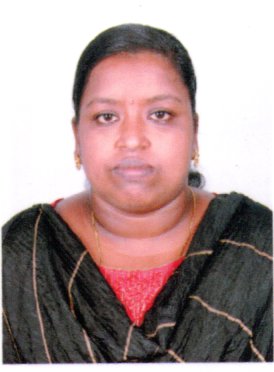 🖋️JOB DESCRIPTIONAssessing, planning, implementing, and evaluating patient care plans in consultation with healthcare professionals.Evaluating medical information, as well as providing direct and individualized bedside nursing care to pre-and post-surgery patients.Preparing, administering and recording prescribed medications.Changing dressings, inserting catheters, and starting IVs.Adjusting specialized medical equipment as needed, as well as interpreting and recording measurements.Monitoring patients' vitals and reporting adverse reactions to medications in a timely manner.Collaborating on discharge planning with the healthcare team.Answering questions and educating patients and their families on surgical procedures and post-surgery care.Maintaining and updating patient files, medical charts, and health records.Adhering to best nursing practices, standards, and protocols. 🎓SkILLSPain managementAdministration of blood and blood productsObtaining blood from central venous lineIV TherapyCare of drains/tubes Providing for safe patient environmentCommunicationPatient rightsCollaborationProblem-solving 🖋️DECLARATION       I hereby declare that all the information provided above is true to the best of         my knowledge.                                               By                                                    Your's FaithfullyPlace : Alappuzha                                         SWAPNA P. J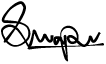 Date :                                              